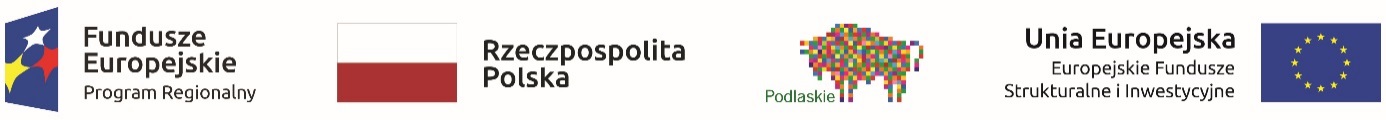 Projekt współfinansowany ze środków Europejskiego Funduszu Społecznego w ramach Pomocy Technicznej Regionalnego Programu Operacyjnego Województwa Podlaskiego na lata 2014-2020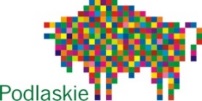 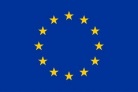 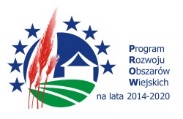 Europejski Fundusz Rolny na rzecz Rozwoju Obszarów Wiejskich: Europa inwestująca w obszary wiejskie 	Załącznik nr 1 do SWZSzczegółowy opis przedmiotu zamówieniaPrzedmiotem zamówienia jest sukcesywna dostawa fabrycznie nowych materiałów eksploatacyjnych do drukarek i kopiarek, zwanych dalej „materiałami eksploatacyjnymi”, do wskazanych przez Zamawiającego lokalizacji znajdujących 
się na terenie Białegostoku,  wymienianych asortymentowo i ilościowo w załączniku 
do SOPZ.Podstawą zakupu materiałów przez Zamawiającego będą zamówienia składane w trybie określonym w umowie.Wykonawca gwarantuje, iż dostarczone materiały będą odpowiadać wymaganiom norm określonych w pkt. 22 poniżej oraz gwarantuje ich dobrą jakość.Każdy dostarczony materiał powinien być dopuszczony do obrotu i stosowania na terenie Polski zgodnie z obowiązującymi przepisami.Wykonawca zobowiązuje się do realizacji przedmiotu umowy w formie sukcesywnych dostaw do następujących lokalizacji w Białymstoku  przy ulicy:ul. Kardynała Stefana Wyszyńskiego 1;ul. Poleska 89;ul. George'a Smitha Pattona 8;ul. Kilińskiego 16, ul. Marii Skłodowskiej-Curie 14.Zamówienia Zamawiającego będą składane za pośrednictwem poczty elektronicznej 
w terminie określonym w umowie. Dostawę uważa się za wykonaną w terminie, jeżeli wszystkie tonery i tusze z zamówienia Zamawiającego będą dostarczone we wskazanych miejscach dostawy w terminie określonym w zamówieniu.Termin przydatności do użycia dostarczonych materiałów eksploatacyjnych nie może być krótszy niż 12 miesięcy, licząc od daty dostawy.Wykonawca ma obowiązek dostarczyć (wraz z wniesieniem) materiały eksploatacyjne 
w miejsce wskazane przez Zamawiającego. Transport, wniesienie oraz ubezpieczenie przedmiotu dostawy do chwili odbioru przez Zamawiającego będą odbywały się na koszt 
i ryzyko Wykonawcy.Zamawiający przewiduje zastosowanie prawa opcji, o którym mowa w art. 441 Ustawy prawo zamówień publicznych.Prawo opcji polega na zwiększeniu zakresu przedmiotu zamówienia o dodatkowe materiały eksploatacyjne, których ilości zostały wskazane w kolumnie „Prawo opcji-  ilości” w załączniku do SOPZ. Wykonawcy będą dostarczać materiały eksploatacyjne, stanowiące przedmiot prawa opcji za cenę jednostkową podaną przez Wykonawcę 
w ofercie.Zamawiający przewiduje możliwość ograniczenia wartości zamówienia nie więcej jednak niż 50 % wysokości maksymalnego wynagrodzenia (podstawa).Zamawiający zastrzega sobie prawo niewykorzystania całego zakresu ilościowego przedmiotu zamówienia z prawa opcji dostosowując je do poziomu wynikającego 
z faktycznych potrzeb Zamawiającego. Zamawiający dopuszcza możliwość zmian ilościowych w poszczególnych pozycjach zakresu rzeczowego przedmiotu zamówienia, jednakże zmiany mogą następować wyłącznie w ramach określonej w prawie opcji maksymalnej wartości umowy.Zasady realizacji przedmiotu zamówienia objętego prawem opcji dotyczące 
w szczególności: sposobu jego realizacji, jego odbioru, wymaganych norm i warunków technicznych, sposobu zapłaty, sposobu naliczenia kar umownych, wykonywania prawa i obowiązków wynikających oraz współpracy Stron będą takie same jak te, które obowiązują w stosunku do podstawowego przedmiotu zamówienia.Skorzystanie z prawa opcji nie stanowi zmiany umowy ani nie wymaga podpisania dodatkowej umowy.Ewentualne skorzystanie z prawa opcji (wezwanie Wykonawcy do realizacji dostawy materiałów eksploatacyjnych) może nastąpić w całym okresie obowiązywania umowy. Oświadczenie  w przedmiocie skorzystania z prawa opcji zostanie przekazane Wykonawcy w formie pisemnej lub pocztą elektroniczną, według wzoru Zamawiającego.W załączniku stanowiącym OPZ wskazano urządzenia jakimi dysponuje Zamawiający oraz określono symbole oryginalnych materiałów eksploatacyjnych wyprodukowanych lub zalecanych do stosowania przez producentów urządzeń, do których są przeznaczone. Jednocześnie Zamawiający informuje, że wymienione w załączniku znaki towarowe 
i nazwy producentów dotyczą towaru powszechnie dostępnego na rynku, zaś ich wskazanie wobec braku odpowiednich norm przedmiotowych, określających parametry tych materiałów, ma jedynie na celu określenie standardu jakościowego 
i wydajnościowego zamawianych materiałów eksploatacyjnych.Oferowane materiały eksploatacyjne muszą być oryginalne, produkowane jako fabrycznie nowe, zgodne z wymogami i atestami jakościowymi oraz normami w zakresie oznakowania wyrobów, wolne od wad technicznych i prawnych, dopuszczone do obrotu oraz w I gatunku. Zamawiający, zgodnie z art.101 ust. 4 ustawy, dopuszcza zaoferowanie przez wykonawcę materiałów równoważnych w stosunku do wskazanych w Formularzu cenowym materiałów oryginalnych, o ile spełniają one wymogi określone  w punkcie: 
16 lit. c)Pod pojęciem „oryginalnych” materiałów eksploatacyjnych rozumie się materiały wyprodukowane lub zalecane do stosowania przez producenta urządzeń. Przez zalecane do stosowania przez producenta urządzenia należy rozumieć materiały eksploatacyjne wskazane do stosowania w instrukcji obsługi urządzenia lub innym dokumencie sygnowanym przez producenta urządzenia.Pod pojęciem „fabrycznie nowe” rozumie się produkty wolne od wad technicznych, wykonane z nowych, dotychczas nieużywanych elementów, bez śladów uszkodzenia i użytkowania, nieregenerowane (tj. niepoddane procesowi ich ponownego napełniania), nieprefabrykowane i nierefabrykowane (tj. do przywrócenia ich stanu użytkowego – nie zastosowano w miejsce zużytych ani nowych, ani odzyskanych części z zużytych kartridży), które przeszły testy wykluczające wady materiałowe (nieszczelności, mikropęknięcia), w tym: obudowy, wałki światłoczułe, bębny optyczne w tonerach, listwy czyszczące i rozprowadzające, koła zębate, złącza, elementy elektroniczne i inne, w oryginalnych opakowaniach producenta. 
Za fabrycznie nowy nie uznaje się materiału, którego pojemnik został jedynie wyczyszczony i ponownie napełniony tonerem lub tuszem. Pod pojęciem „równoważnych” materiałów eksploatacyjnych rozumie się materiały fabrycznie nowe, kompatybilne z urządzeniem, do którego są zamawiane, 
o parametrach takich samych lub lepszych (pojemność tuszu/tonera, wydajność 
i jakość wydruku) w stosunku do oryginału produkowanego lub zalecanego do stosowania przez producenta urządzenia. Oferowane materiały równoważne nie mogą powodować ograniczeń funkcji i możliwości urządzeń oraz zaniżać jakości wydruku oferowanych w warunkach technicznych producenta urządzenia (pełna kompatybilność z oprogramowaniem sprzętu: informowanie o liczbie wydrukowanych stron, poziomie zużycia tonera, tuszu, głowicy, itp.). W przypadku gdy oryginalny materiał eksploatacyjny posiada wbudowany układ scalony, który monitoruje proces druku i zużycie tonera, materiał eksploatacyjny równoważny musi posiadać analogiczny element. Jakość wydruku (kopii), wydajność i szybkość schnięcia (utrwalenia) oraz 
nie zamazywania się druku (kopii) oferowanych materiałów eksploatacyjnych równoważnych winna odpowiadać, w tym również w zakresie bezawaryjnej pracy urządzenia, jakości materiałów eksploatacyjnych producenta urządzenia, w którym mają zastosowanie. W przypadku, gdy w trakcie eksploatacji materiałów eksploatacyjnych, dostarczonych przez Wykonawcę, Zamawiający stwierdzi, iż produkty odbiegają niekorzystnie od parametrów wymaganych w SIWZ, Wykonawca będzie zobowiązanych w terminie do 2 dni od otrzymania wezwania do wymiany dostarczonych materiałów eksploatacyjnych na spełniające wymogi. Wezwanie do wymiany będzie przekazane Wykonawcy przez osobę upoważnioną do reprezentowania Zamawiającego w sprawach realizacji umowy pocztą elektroniczną.Dostarczane materiały eksploatacyjne muszą znajdować się w oryginalnym, nienaruszonym opakowaniu fabrycznym, a także posiadać wszelkie zabezpieczenia stosowane przez producentów – hologramy oraz hermetyczne wewnętrzne opakowanie. Zarówno opakowanie jak i produkt nie mogą nosić śladów uszkodzenia. Materiały eksploatacyjne muszą posiadać na opakowaniu czytelną nazwę producenta 
i listę kompatybilności (lista typów drukarek do których dany materiał eksploatacyjny jest przystosowany) tj. kartę charakterystyki oraz termin ważności lub datę produkcji 
z okresem ważności. Muszą posiadać kartę gwarancyjną dostarczaną przy każdej partii materiałów eksploatacyjnych oraz załączoną do opakowania instrukcję montażu materiału w urządzeniu. Zamawiający nie określa kto (producent lub Wykonawca) sporządza kartę gwarancyjną 
i kartę charakterystyki. Przez kartę gwarancyjną i kartę charakterystyki rozumie się: 1) Karta gwarancyjna jest pisemnym oświadczeniem gwaranta i musi zawierać: a) nazwę i adres gwaranta; b) datę zakupu; c) określenie materiału eksploatacyjnego sprzedanego; d) czas, na jaki gwarancja została udzielona; e) zobowiązania gwaranta. 2) Karta charakterystyki musi zawierać informację: a) nazwę materiału eksploatacyjnego, b) symbol materiału eksploatacyjnego, c) typ urządzenia (drukarki, kserokopiarki, powielacza, faksu) dla którego został wyprodukowany materiał eksploatacyjny, − kartą charakterystyki może być również firmowe opakowanie produktu, na którym zawarte będą ww. informacje.Zamawiający nie dopuszcza oferowania materiałów eksploatacyjnych regenerowanych, poddawanych procesom ponownego napełniania bądź wymiany jakichkolwiek elementów.Wykonawca gwarantuje, że dostarczone materiały eksploatacyjne będą wysokiej jakości oraz zapewniają kompatybilność pracy z urządzeniami Zamawiającego, należyte bezpieczeństwo i bezawaryjną pracę tych urządzeń, do których są przeznaczone, nie powodują naruszenia praw patentowych producentów urządzeń oraz uprawnień Zamawiającego, wynikających z gwarancji producenta urządzenia, w którym materiały dostarczone poprzez Wykonawcę będą eksploatowane.Oferowane przez wykonawcę materiały eksploatacyjne muszą posiadać wydajność zgodną z następującymi normami (lub równoważnymi do nich):ISO/IEC 19752 – norma pomiarów wydajności kaset z tonerem do monochromatycznych drukarek laserowych oraz komponentów drukujących w dowolnym urządzeniu wielofunkcyjnym, które posiada cyfrową ścieżkę wydruku (np. wielofunkcyjne urządzenia posiadające komponenty drukarkowe);ISO/IEC 19798 – norma pomiarów wydajności kaset z tonerem do kolorowych drukarek laserowych oraz komponentów drukujących w dowolnym urządzeniu wielofunkcyjnym, które posiada cyfrową ścieżkę wydruku (np. wielofunkcyjne urządzenia posiadające komponenty drukarkowe);ISO/EIC 24711 - norma pomiarów wydajności dla kolorowych kartridżów atramentowych oraz komponentów drukujących w dowolnym urządzeniu wielofunkcyjnym, które posiada cyfrową ścieżkę wydruku (np. wielofunkcyjne urządzenia posiadające komponenty drukarkowe);ISO/EIC 24712 - norma pomiarów wydajności dla kolorowych kartridżów tonerowych oraz komponentów drukujących w dowolnym urządzeniu wielofunkcyjnym, które posiada cyfrową ścieżkę wydruku (np. wielofunkcyjne urządzenia posiadające komponenty drukarkowe);W przypadku zaoferowania materiałów równoważnych (zamienników), Wykonawca zobowiązany jest dołączyć do formularza ofertowego:pisemne oświadczenie producenta materiałów równoważnych, że ich używanie nie spowoduje utraty praw gwarancyjnych;pisemne oświadczenie producenta materiałów równoważnych, że są one dopuszczone do obrotu na terytorium Polski;pisemne oświadczenie producenta materiałów równoważnych, że są one wyprodukowane w zgodzie z prawami patentowymi;szczegółową specyfikację techniczną zamiennika, określającą jego parametry;dokument wydany przez podmiot uprawniony do kontroli jakości potwierdzający wydajność mierzoną zgodnie z normą ISO/IEC 19752 dla tonerów monochromatycznych, ISO/IEC 19798 dla tonerów kolorowych, ISO/IEC 24711 i ISO/IEC 24712 dla wkładów atramentowych – dla każdego materiału eksploatacyjnego równoważnego;certyfikaty potwierdzające, że proces produkcyjny oferowanych materiałów przebiega zgodnie z normą ISO 14001 oraz 9001.Wykonawca oświadcza, że bierze na siebie pełną odpowiedzialność za uszkodzenia sprzętu Zamawiającego spowodowane używaniem dostarczonych materiałów eksploatacyjnych, niezależnie od tego czy sprzęt jest objęty gwarancją producenta 
czy w okresie pogwarancyjnym.Wykonawca zobowiązuje się, że w przypadku, gdy sprzęt ulegnie uszkodzeniu (drukarka, kserokopiarka, urządzenie wielofunkcyjne lub faks), a uszkodzenie nastąpiło w wyniku  stosowania i używania równoważnych materiałów eksploatacyjnych dostarczonych przez Wykonawcę, do pokrycia kosztów dostawy urządzenia do punktu serwisowego (naprawczego) i kosztów naprawy, a w przypadku takiej konieczności -  także zwrotu kosztów zleconej przez Zamawiającego ekspertyzy. Za uszkodzenie uważa się również zanieczyszczenie sprzętu drukującego powodujące konieczność czyszczenia  konserwacji wszelkich części i mechanizmów urządzenia. Za podstawę żądania przez Zamawiającego naprawy urządzenia i pokrycia przez Wykonawcę kosztów dostawy urządzenia 
do punktu serwisowego (naprawczego)  oraz kosztów naprawy urządzenia, uważa 
się pisemną opinię autoryzowanego serwisu producenta  urządzenia.   Wykonawca zobowiązuje się, że w przypadku, gdy czas naprawy uszkodzonego sprzętu Zamawiającego, w wyniku zastosowania materiałów równoważnych dostarczonych przez Wykonawcę, w autoryzowanym serwisie przekroczy 48 godzin od momentu zgłoszenia, Wykonawca będzie zobowiązany do nieodpłatnego dostarczenia na czas naprawy innego, nie gorszego sprzętu gotowego do pracy (wraz z materiałami eksploatacyjnymi).Wykonawca zobowiązuje się do wymiany na własny koszt uszkodzonego urządzenia 
na nowe o takich samych parametrach i cechach lub lepszych, jeżeli w przypadku danego urządzenia konieczna będzie trzecia naprawa z powodu stosowania równoważnych materiałów eksploatacyjnych dostarczonych przez Wykonawcę  bądź jeżeli którakolwiek naprawa, bez względu na jej numer porządkowy, będzie ekonomicznie nieopłacalna.Wykonawca oświadcza, że w przypadku utraty przez Zamawiającego praw gwarancyjnych z powodu zamontowania i użytkowania oferowanych przez Wykonawcę równoważnych materiałów eksploatacyjnych Wykonawca przejmie wszystkie zobowiązania gwarancyjne producenta. Pisemną opinię, czy materiał eksploatacyjny spowodował utratę praw gwarancyjnych wyda autoryzowany serwis urządzenia.       